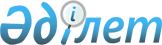 О внесении дополнения в решение Каратобинского районного маслихата от 24 декабря 2013 года № 19-13 "Об утверждении Правил оказания социальной помощи, установления размеров и определения перечня отдельных категорий нуждающихся граждан Каратобинского района"
					
			Утративший силу
			
			
		
					Решение Каратобинского районного маслихата Западно-Казахстанской области от 7 августа 2017 года № 13-6. Зарегистрировано Департаментом юстиции Западно-Казахстанской области 18 августа 2017 года № 4883. Утратило силу решением Каратобинского районного маслихата Западно-Казахстанской области от 10 апреля 2020 года № 41-2
      Сноска. Утратило силу решением Каратобинского районного маслихата Западно-Казахстанской области от 10.04.2020 № 41-2 (вводится в действие со дня первого официального опубликования).
      В соответствии с Бюджетным кодексом Республики Казахстан от 4 декабря 2008 года, Законами Республики Казахстан от 23 января 2001 года "О местном государственном управлении и самоуправлении в Республике Казахстан", от 13 апреля 2005 года "О социальной защите инвалидов в Республике Казахстан" и постановлением Правительства Республики Казахстан от 21 мая 2013 года № 504 "Об утверждении Типовых правил оказания социальной помощи, установления размеров и определения перечня отдельных категорий нуждающихся граждан", Каратобинский районный маслихат РЕШИЛ:
      1. Внести в решение Каратобинского районного маслихата от 24 декабря 2013 года № 19-13 "Об утверждении Правил оказания социальной помощи, установления размеров и определения перечня отдельных категорий нуждающихся граждан Каратобинского района" (зарегистрированное в Реестре государственной регистрации нормативных правовых актов № 3416, опубликованное 4 февраля 2014 года в информационно-правовой системе "Әділет") следующее дополнение:
      в Правилах оказания социальной помощи, установления размеров и определения перечня отдельных категорий нуждающихся граждан Каратобинского района, утвержденных указанным решением:
      пункт 9 дополнить подпунктом 8) следующего содержания:
      "8) Инвалидам и детям инвалидам, направленным на санаторно-курортное лечение в соответствии с индивидуальной программой реабилитации, выплата производится на основании предъявления проездных документов (билетов) в размере стоимости места плацкартного вагона от пункта выезда до места назначения и обратно.".
      2. Руководителю аппарата Каратобинского районного маслихата (Ж.Жангазиев) обеспечить государственную регистрацию данного решения в органах юстиции, его официальное опубликование в Эталонном контрольном банке нормативных правовых актов Республики Казахстан и в средствах массовой информации.
      3. Настоящее решение вводится в действие с 1 января 2017 года.
      "СОГЛАСОВАНО"
Заместитель акима Западно-
Казахстанской области
М.Токжанов______________
9 августа 2017 года
					© 2012. РГП на ПХВ «Институт законодательства и правовой информации Республики Казахстан» Министерства юстиции Республики Казахстан
				
      Председатель сессии

И.Классен

      Cекретарь маслихата

К.Суйеугалиев
